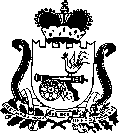 АДМИНИСТРАЦИЯПЕРЕВОЛОЧСКОГО СЕЛЬСКОГО ПОСЕЛЕНИЯ РУДНЯНСКОГО РАЙОНА СМОЛЕНСКОЙ ОБЛАСТИПОСТАНОВЛЕНИЕот 31  декабря  2019 г.          № 86В соответствии с Федеральным законом  от 06.10.2003г № 131-ФЗ «Об общих принципах организации местного самоуправления в Российской Федерации», руководствуясь Уставом  Переволочского сельского поселения Руднянского района Смоленской области Администрация Переволочского сельского поселения Руднянского района Смоленской областип о с т а н о в л я е т: 1. Утвердить состав совета содействия семье и школе (приложение 1). 2. Настоящее постановление вступает в силу с момента официального опубликования в соответствии с Уставом Переволочского сельского поселения Руднянского района Смоленской области.  3.  Контроль за исполнением данного постановления оставляю за собой.Глава муниципального образованияПереволочского сельского поселения Руднянского района Смоленской области		Т.П. СилаеваПриложение №1 к постановлению администрации Переволочского сельского поселения Руднянского района Смоленской области от 31 декабря  2019 года № 86Совет содействия семье и школе при Администрации Переволочского сельского поселения Руднянского района Смоленской области Силаева Татьяна Петровна -		глава муниципального                                                          образования Переволочского сельского                                                            поселения Руднянского района                                                            Смоленской области, председатель советаБорисова Надежда Владимировна -	   менеджер администрации                                                          Кругловского сельского поселения                                                               Руднянского района Смоленской области,                                                           секретарь советаЧлены Совета:Кашенова Валентина Михайловна - 		депутат Совета депутатов                                                            Переволочского сельского поселения                                                           Руднянского района Смоленской областиАнуфриенкова Ирина Александровна - 		главный специалист                                                               администрации Переволочского                                                              сельского поселения Руднянского района                                                            Смоленской областиЗайцева Вера Андреевна - 		директор  Кругловского  СДКМеркулова Татьяна Брониславовна  - 	директор Переволочского СДКМоисеенкова Лина Александровна  - директор Свердловской школы  О создании состава совета содействия семье и школе на территории Переволочского сельского поселения Руднянского района Смоленской области 